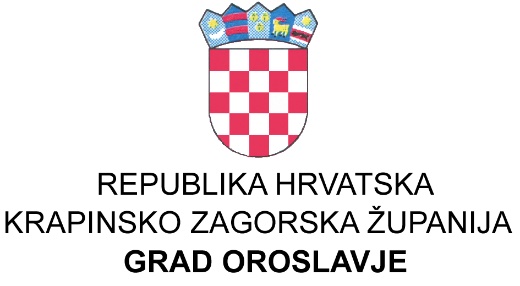 KLASA:402-11/19-01/03URBROJ:2113/04-03/01-19-2U Oroslavju, 09. 08. 2019. godine                                                IZMJENA NATJEČAJNE DOKUMENTACIJEPOZIVA ZA DOSTAVU PONUDE ZA NABAVU RADNIH BILJEŽNICA I DRUGIH OBRAZOVNIH MATERIJALA ZA UČENIKE OSNOVNE ŠKOLE OROSLAVJE                                                        Evidencijski broj: 4/2019. godinuU gore navedenom pozivu za dostavu ponude koji je objavljen na stranici Grada Oroslavja 07. 08. 2019. godine: www.oroslavje.hr  izmjena se odnosi na rok za dostavu ponuda umjesto 26. 08. 2019., ponude treba dostaviti do 22. 08. 2019. godine do 12 sati.                                                                                                                              GRADONAČELNIK:                                                                                                                               Emil Gredičak, oec.